Драги моји ђаци, ове недеље ћемо учити песмицу напамет!Љубивоје Ршумовић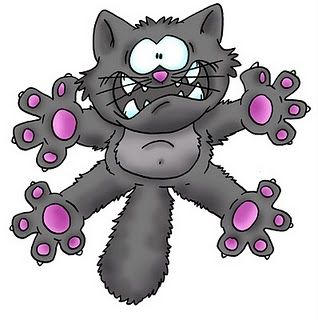 МА ШТА МИ РЕЧЕУ Новом Саду свануло вечеМа шта ми речеЈужна Морава узводно течеМа шта ми речеНа сваком дрвету кликери звечеМа шта ми речеУ Штипу мече уштипке печеМа шта ми речеУ брзом возу шишали козуУ граду Чачку шишају мачкуМа шта ми речеИ као трећеЗемља се вечерас окрећеНити шта радиНити спаваЗемља вечерас забушаваМа шта ми речеDragi moji đaci, ove nedelje ćemo učiti pesmicu napamet!Ljubivoje RšumovićMA ŠTA MI REČEU Novom Sadu svanulo večeMa šta mi rečeJužna Morava uzvodno tečeMa šta mi rečeNa svakom drvetu klikeri zvečeMa šta mi rečeU Štipu meče uštipke pečeMa šta mi rečeU brzom vozu šišali kozuU gradu Čačku šišaju mačkuMa šta mi rečeI kao trećeZemlja se večeras okrećeNiti šta radiNiti spavaZemlja večeras zabušavaMa šta mi reče